Список вакансий для г. Томск ООО «ТЭСС Сибирь»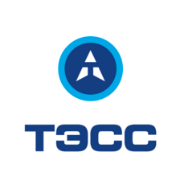 Электромонтер по ремонту и обслуживанию электрооборудования (несколько вакантных мест)Зарплата: от 30 000 до 35 000 руб. на руки.Полная занятость, сменный графикОбязанности: - обеспечение исправного состояния, безаварийной и надежной работы обслуживаемых устройств и оборудования, правильной их эксплуатации, своевременного качественного ремонта;- оперативное и техническое обслуживание оборудования распределительных сетей подстанций напряжением 0,4-110кВ;- оперативные переключения на подстанциях и в распределительных пунктах от 0,23-110 кВ при ликвидации аварий, режимные оперативные переключения;- контроль состояния, комплектности и периодичности проверки защитных средств, приспособленийвыполнение работ в порядке текущей эксплуатации согласно "Перечня работ, выполняемых в порядке текущей эксплуатации";- обеспечение подготовки электрооборудования к ремонту и своевременный ввод его в работу после ремонта;- осуществление контроля за работой устройств релейной защиты, блинкерами сигнализации контроля элементов электрической схемы;- осмотр электрооборудования ГПП, РП, ТП, воздушных и кабельных линий электропередачи с целью выявления неисправностей.Требования: Опыт работы от 1 года, готовы рассмотреть выпускников учебных заведений по данной специальности без опыта работы;Образование не ниже среднего профессионального.Условия: Сменный график работы;Трудоустройство в соответствии с ТК РФ;Официальная заработная плата;Работа в энергосервисной компании.